Table 1. Demographics and clinical characteristics of patients treated with local therapyNote  a : Other treatments comprise local tumor destruction by ultrasound or acetic acid, cryosurgery, percutaneous ethanol injection, laser, electrocautery and unknown local therapy; b : the other race comprises American Indian/Alaska Native, Asian/Pacific Islander; c: t test, comparison between training group and validation group; d: Chi-Squared test, comparison between training group and validation group.Abbreviation: AFP, alpha fetoprotein; SD, standard deviation.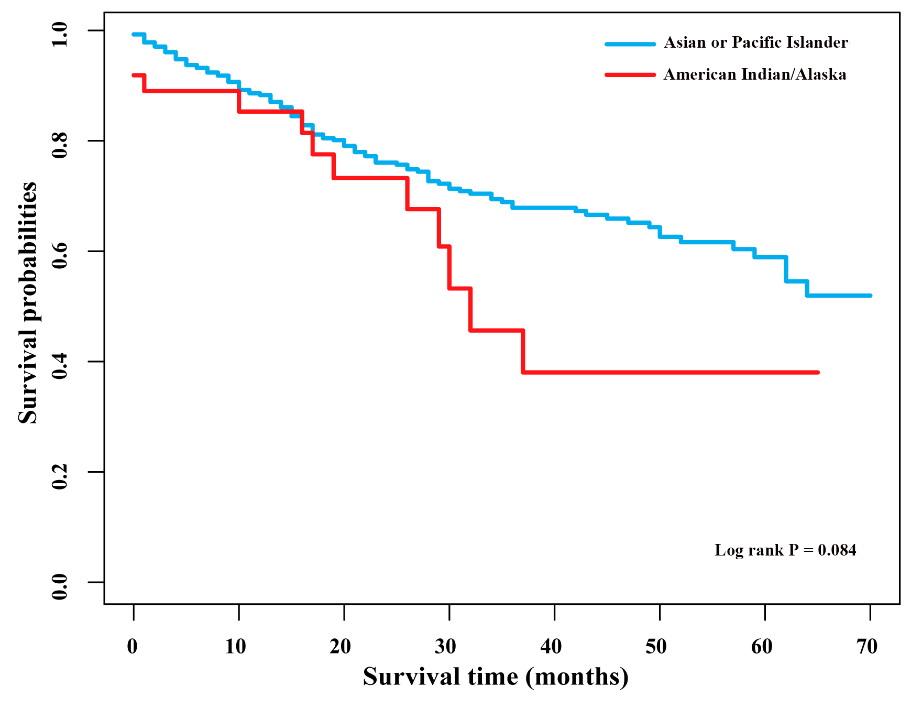 Figure 1. Kaplan–Meier curves of Asian or Pacific Islander and American Indian/Alaska.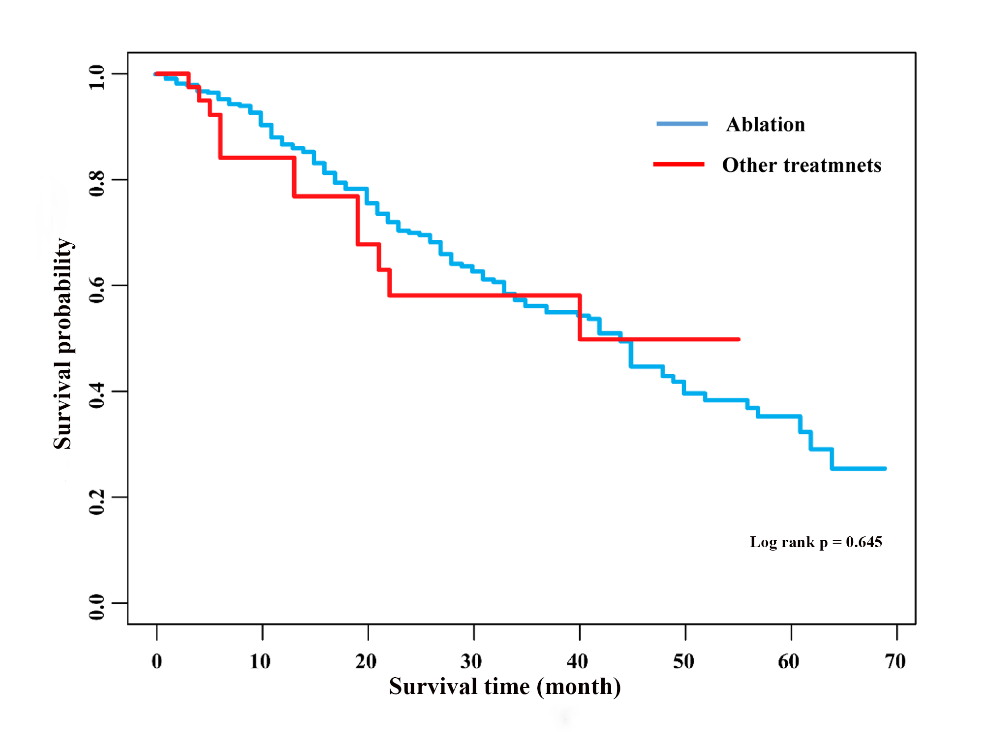 Figure 2. Kaplan–Meier curves of ablation and other treatments for HCC.All patients(n=397)Ablation (n=356)Other treatments a   (n=41)P valueAge (Mean±SD), years63.66 ± 9.0563.49 ± 9.0265.12 ± 9.240.276 cSex, n (%)Male305 (76.8)269 (75.6)36 (87.8)0.079 dFemale92 (23.2)87 (24.4)5 (12.2)Race, n (%)Black46 (11.6)40 (11.2)6 (14.6)0.727 dWhite274 (69.0)244 (68.5)30 (73.2)Other b77 (19.4)72 (20.2)5 (12.2)AFP, n (%)Negative146 (36.8)129 (36.2)17 (41.5)0.511 dPositive251 (63.2)227 (63.8)24 (58.5)Histological differentiation,      n (%)I152 (38.3)134 (37.6)18 (43.9)0.675 dII200 (50.4)182 (51.1)18 (43.9)III and IV45 (11.3)40 (11.2)5 (12.2)Fibrosis score, n (%)0-473 (18.4)64 (18.0)9 (22.0)0.534 d5-6324 (81.6)292 (82.0)32 (78.0)